Пословни број. ИИВ 74/23Идент. број: 47-02-00074-23-0227Дана 05.03.2024. годинеЈавни извршитељ за подручје Вишег суда у Краљеву и Привредног суда у Краљеву Иван Миловановић, у извршном поступку извршног повериоца Банка Поштанска штедионица, акционарско друштво, Београд, Београд, ул. КРАЉИЦЕ МАРИЈЕ 3, чији је пуномоћник адв. Милан Петровић, Ниш, Синђелићев трг 1, против извршног дужника SAMOSTALANA TRGOVINSKA RADNJA ENCA-PROM PAVLOVIĆ ZLATAN PREDUZETNIK, NOVI PAZAR, Нови Пазар, ул. Јаћима Ристовића бб, Златан Павловић, Нови Пазар, ул. Јаћима Ристовића бб, ради спровођења извршења одређеног Решењем о извршењу Привредног суда у Краљеву ИИв-305/2023 од 25.04.2023. године ради намирења новчаног потраживања, доноси дана 05.03.2024. године следећиЗАКЉУЧАК О ПРОДАЈИ ПОКРЕТНИХ СТВАРИ ПУТЕМЕЛЕКТРОНСКОГ ЈАВНОГ НАДМЕТАЊАI	ОДРЕЂУЈУ СЕ УСЛОВИ ПРВЕ ПРОДАЈЕ ПУТЕМ ЕЛЕКТРОНСКОГ ЈАВНОГ НАДМЕТАЊА покретних ствари извршног дужника пописаних и процењених на Записнику о попису и процени посл. бр. ИИВ 74/23 од 04.03.2024. године и то:II	Прво електронско јавно надметање одржава се дана 04.04.2024. године у периоду од 09 до 15 часова преко портала електронског јавног надметања који је доступан на интернет страници портала - www.еaukcija.gov.rs (https://eaukcija.sud.rs/), с тим што време за давање понуда траје најдуже четири часа, у периоду од 09 до 13 часова. У случају да је најмање једна понуда дата у последњих пет минута пре истека 13 часова, време трајања електронског јавног надметања се продужава за још пет минута, а овај поступак се понавља све док у последњих пет минута електронског јавног надметања не буде дата ниједна понуда, а најдуже до 15 часова, када се поступак електронског јавног надметања мора окончати. Организација и поступак електронског јавног надметања ради продаје покретних ствари у извршном поступку уређени су Правилником о организацији и поступку електронског јавног надметања („Сл. гласник РС“, бр. 14/2020) а техничко упутство за коришћење портала електронског јавног надметања Министарство правде Републике Србије објављује на интернет страници портала.III	Почетна цена на првом електронском јавном надметању износи 70% од процењене вредности покретне ствари, како је одређено у ставу I овог закључка, док се лицитациони корак одређује у износу од 5% од почетне цене.IV	На јавном надметању могу као понудиоци да учествују само лица која су регистровани корисници, односно која су се регистровала на порталу електонског јавног надметања и која положе јемство најкасније два дана пре одржавања јавног надметања у висини од 15% процењене вредности ствари која је предмет продаје.Јемство се полаже у новцу уплатом на рачун Министарства правде Републике Србије који је објављен на интернет страници портала, а после закључења електронског јавног надметања средства уплаћена у сврху јемства преносе се на рачун јавног извршитеља Ивана Миловановића из Краљева број 170-50019023010-05 који се води код банке UNICREDIT BANK SRBIJA A.D., BEOGRAD (STARI GRAD) са напоменом "јемство за учествовање на електронском јавном надметању у предмету посл. бр. ИИВ 74/23 ". Након регистрације на порталу електронског јавног надметања корисник као лице које користи портал електронског јавног надметања електронским путем подноси пријаву за учествовање на електронском јавном надметању и доставља доказ о уплати јемства, када му се као понудиоцу додељује јединствени идентификациони број ради учествовања на електронском јавном надметању.Извршни поверилац и заложни поверилац не полажу јемство ако њихова потраживања досежу износ јемства и ако би, с обзиром на њихов редослед намирења и процењену вредност ствари, износ јемства могао да се намири из продајне цене. Јавни извршитељ пре објављивања електронског јавног надметања путем портала доставља идентификационе податке учесника који су по Закону ослобођени од плаћања јемства.V	Упозоравају се заинтересована лица да купац покретне ствари, ни на јавном надметању, ни непосредном погодбом, не може бити извршни дужник. Купац покретне ствари не може бити ни јавни извршитељ, заменик јавног извршитеља, помоћник јавног извршитеља или друго лице које је запослено код јавног извршитеља, независно од тога да ли поступа у конкретном извршном поступку, нити лице које је њихов крвни сродник у правој линији, а у побочној линији до четвртог степена сродства, супружник, ванбрачни партнер, тазбински сродник до другог степена, старатељ, штићеник, усвојитељ, усвојеник, хранитељ или храњеник.  Купац покретне ствари не може бити ни свако друго лице које службено учествује у конкретном извршном поступку. Купац покретне ствари не може бити ни лице запослено у министарству као администратор портала електронског јавног надметања, нити лице које је његов крвни сродник у правој линији, а у побочној линији до четвртог степена сродства, супружник, ванбрачни партнер, тазбински сродник до другог степена, старатељ, штићеник, усвојитељ, усвојеник, хранитељ или храњеник.VI	Јавни извршитељ ће заинтересованим лицима, која му се писмено обрате, дати информације у вези са покретним стварима које су предмет продаје, сваког радног дана у времену од 08:00 – 16:00 часова, у просторијама канцеларије јавног извршитеља или преко телефона 036/312-515 и 063/633-428. Предметнe ствари, након извршеног пописа, остављене су на чување извршном дужнику те је исти у обавези да евентуалним купцима омогући несметано разгледање истих.VII	Најповољнији понудилац коме буде додељена покретна ствар (купац) дужан је да уплати понуђену цену, умањену за износ положеног јемства, у року од осам дана од дана доношења закључка о додељивању покретне ствари, на рачун јавног извршитеља Ивана Миловановића из Краљева бр. 170-50019023010-05 који се води код UNICREDIT BANK SRBIJA A.D., BEOGRAD (STARI GRAD), са позивом на број предмета ИИВ 74/23, са напоменом „уплата остатка цене у предмету ИИВ 74/23“. Ако најповољнији понудилац с јавног надметања не плати понуђену цену у року, закључком се оглашава да је продаја без дејства према њему и ствар додељује другом по реду понудиоцу уз одређивање рока за плаћање понуђене цене и тако редом док се не исцрпе сви понудиоци са списка из закључка о додељивању ствари. Ако ниједан понудилац не плати понуђену цену у року, јавни извршитељ утврђује да електронско јавно надметање није успело. Купац преузима покретну ствар по исплати купопродајне цене.Ако је купац извршни поверилац чије потраживање не досеже износ продајне цене и ако би се, с обзиром на његов ред првенства, могао намирити из ње, он плаћа на име цене само разлику између потраживања и продајне цене.VIII	Ако више лица буде учествовало на јавном надметању, понудиоцима чија понуда није прихваћена јемство се враћа одмах после закључења јавног надметања. Другом и трећем по реду понудиоцу враћа се јемство кад најповољнији понудилац плати понуђену цену у року, а трећем по реду понудиоцу и кад други по реду понудилац плати понуђену цену у року. Из јемства понудиоца који није платио понуђену цену намирују се трошкови јавног надметања и разлика између цене коју је он понудио и плаћене цене, а ако након тога преостане вишак, уплатиће се на рачун буџета Републике Србије. Ако прва три понудиоца не плате понуђену цену у року, из њиховог јемства намирују се трошкови првог и другог јавног надметања, односно непосредне погодбе и разлика у цени постигнутој на првом и другом јавном надметању, односно разлика у цени која је постигнута на другом јавном надметању и цени која је постигнута у поступку продаје путем непосредне погодбе, а ако након тога преостане вишак, уплатиће се на рачун буџета Републике Србије. Јемство у сваком случају губи учесник који не понуди ни почетну цену, као и учесник који одустане од јавног надметања. У том случају поступиће се на начин прописан у чл. 182. ст. 2. и 3. Закона о извршењу и обезбеђењу ("Сл. гласник РС", бр. 106/2015, 106/2016 - аутентично тумачење, 113/2017 - аутентично тумачење, 54/2019, 9/2020 - аутентично тумачење и 10/2023 - др. закон) (у даљем тексту: Закон о извршењу и обезбеђењу).IX	Покретна ствар из става првог овог закључка може да се прода непосредном погодбом по споразуму странака који је могућ до доношења закључка о додељивању покретне ствари после јавног надметања или доношења закључка којим се утврђује да друго јавно надметање није успело. Споразум није дозвољен док траје јавно надметање, а ако се покретна ствар прода на првом јавном надметању – док се не утврди да оно није успело иако је ствар продата (члан 183. став 2. Закона о извршењу и обезбеђењу). После тога, споразум је опет дозвољен док не почне друго јавно надметање. Споразумом странака одређују се купац покретне ствари, рок за закључење уговора о продаји непосредном погодбом и продајна цена, а могу да се одреде и други услови. Заложни поверилац чије је право уписано пре доношења најстаријег решења о извршењу мора дати свој пристанак у писаној форми на услове из споразума у року од осам дана од дана достављања. У случају да се заложни поверилац из члана 186. став 4. Закона о извршењу и обезбеђењу не изјасни у року од осам дана од дана достављања споразума, сматра се да је дао пристанак на споразум, о чему ће га јавни извршитељ поучити приликом достављања споразума. Одмах после споразума странака доноси се закључак о продаји покретне ствари непосредном погодбом по споразуму странака, којим се одређују купац, рок за закључење уговора, цена и рок за плаћање продајне цене. Уговор о продаји може да се закључи у року од 20 дана од дана објављивања закључка о продаји покретне ствари непосредном погодбом по споразуму странака, а рок за плаћање цене не може бити дужи од 15 дана од дана доношења закључка о додељивању покретне ствари. Ако се уговор не закључи у року одређеном закључком о продаји покретне ствари непосредном погодбом по споразуму странака, странке могу у наредна три дана да измене споразум и продуже рок за закључење уговора с тим да је за измену споразума неопходан пристанак заложног повериоца на начин прописан чланом 186. ст. 4. и 5. Закона о извршењу и обезбеђењу. У том случају јавни извршитељ одмах доноси нови закључак о продаји покретне ствари непосредном погодбом по споразуму странака којим се, поред осталог, предвиђа да уговор може да се закључи у року од десет дана од дана објављивања новог закључка, а да рок за плаћање продајне цене не може бити дужи од десет дана од дана доношења закључка о додељивању покретне ствари. Ако нека странка писмено одустане од споразума, или странке не измене споразум у року, или уговор не буде закључен у року, или продајна цена не буде плаћена у року – јавни извршитељ утврђује да покретна ствар није продата непосредном погодбом по споразуму странака и наставља извршни поступак у стању у ком се налазио кад су се странке споразумеле о продаји непосредном погодбом.X	Овај закључак биће објављен на порталу електронске јавне продаје, на електронској огласној табли Коморе јавних извршитеља, на огласној табли Привредног суда у Краљеву као и на интернет страници Привредног суда у Краљеву. Странке могу о свом трошку да објаве закључак у средствима јавног информисања и да о закључку обавесте посреднике у продаји.ДН-а: - Пуномоћнику извршног повериоца- Извршном дужнику- Портал електронске јавне продаје (www.еaukcija.gov.rs)- Комори јавних извршитеља, електронску огласну таблу- Привредном суду у Краљеву, за огласну таблу- Привредном суду у Краљеву, за интернет страницуСМ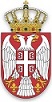 РЕПУБЛИКА СРБИЈАЈАВНИ ИЗВРШИТЕЉ ИВАН МИЛОВАНОВИЋИменован за подручје Вишег суда у Краљеву и Привредног суда у КраљевуКраљево, Трг српских ратника 3 AТелефон: 036/312-515, 063/633-428РББрој пописне маркицеБлижи опис ствариКом.Процењена вредност на дан процене у РСДПочетна цена у РСД1.0630Расхладна витрина црвене боје122.000,0015.400,002.0631Пулт, метални, плаве боје115.000,0010.500,003.0632Витрина дрвена за хлеб120.000,0014.000,004.0633Метални рафови, разни модели и боје9Укупна вредност110.000,0077.000,00ПОУКА О ПРАВНОМ ЛЕКУ:Против овог закључкa нису дозвољени ни приговор, ни жалба.ЈАВНИ ИЗВРШИТЕЉ___________Иван Миловановић